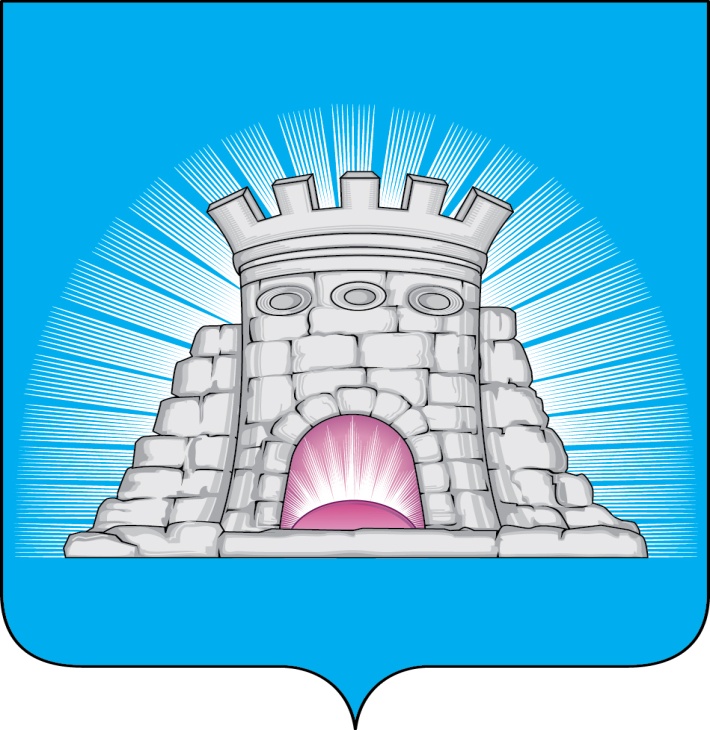                                ПОСТАНОВЛЕНИЕ                                                             08.07.2024           № 1106/7г.Зарайск                     О внесении изменений в муниципальную программу                     городского округа Зарайск Московской области                    «Управление имуществом и муниципальными финансами»,                               утверждённую постановлением главы городского округа                     Зарайск  Московской области от 14.12.2022 № 2242/12В соответствии Порядком разработки, реализации и оценки эффективности муниципальных программ городского округа Зарайск Московской области, утвержденным постановлением главы городского округа Зарайск Московской области от 07.11.2022 № 1991/11 (в редакции от 28.02.2024 № 359/2),                                    П О С Т А Н О В Л Я Ю:      1. Внести изменения в муниципальную программу городского округа Зарайск Московской области «Управление имуществом и муниципальными финансами» на срок 2023-2027 годы (далее – Программа), утвержденную постановлением главы городского округа Зарайск Московской области от 14.12.2022 № 2242/12, изложив Программу в новой редакции (прилагается).      2. Службе по взаимодействию со СМИ администрации городского округа Зарайск Московской области опубликовать настоящее постановление на официальном сайте администрации городского округа Зарайск Московской области в информационно-телекоммуникационной сети «Интернет».Глава городского округа  В.А. ПетрущенкоВерно: Начальник службы делопроизводства   Л.Б. Ивлева08.07.2024Разослано:  в дело, КУИ, ФУ, ОЭиИ,  СВ со СМИ, юридический отдел, КСП,                                                             прокуратуре.8 496 66 -2- 57- 20                                                                                                                              013803